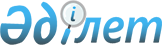 Сайлау учаскелерін құру туралыҚызылорда облысы Шиелі ауданы әкімінің 2018 жылғы 7 қарашадағы № 15 шешімі. Қызылорда облысының Әділет департаментінде 2018 жылы 8 қарашада № 6498 болып тіркелді
      "Қазақстан Республикасындағы сайлау туралы" Қазақстан Республикасының 1995 жылғы 28 қыркүйектегi Конституциялық Заңының 23-бабына және "Қазақстан Республикасындағы жергiлiктi мемлекеттiк басқару және өзiн-өзi басқару туралы" Қазақстан Республикасының 2001 жылғы 23 қаңтардағы Заңына сәйкес Шиелi ауданының әкiмі ШЕШIМ ҚАБЫЛДАДЫ:
      1. Қосымшаға сәйкес Шиелi ауданы бойынша сайлау учаскелерi құрылсын.
      2. "Сайлау учаскелерін құру туралы" Шиелі ауданы әкімінің 2017 жылғы 22 қыркүйектегі № 50 шешімі (нормативтік құқықтық актілерді мемлекеттік тіркеу Тізілімінде №5987 болып тіркелген, 2017 жылдың 25 қазанында Қазақстан Республикасы нормативтік құқықтық актілерінің эталондық бақылау банкінде жарияланған) күші жойылды деп танылсын.
      3. Осы шешiмнiң орындалуын бақылау "Шиелі ауданы әкімінің аппараты" коммуналдық мемлекеттік мекемесінің басшысы Ғ. Күлбаевқа жүктелсiн.
      4. Осы шешiм алғашқы ресми жарияланған күнiнен бастап қолданысқа енгiзiледi. Шиелi ауданы бойынша сайлау учаскелерi
					© 2012. Қазақстан Республикасы Әділет министрлігінің «Қазақстан Республикасының Заңнама және құқықтық ақпарат институты» ШЖҚ РМК
				
      Аудан әкімі 

Ә. Оразбекұлы

      КЕЛIСIЛДI:
Шиелi аудандық сайлау
комиссиясының төрағасы
____________М. Дулатов
"06" қараша 2018 жыл
Шиелi ауданы әкiмiнiң 2018 жылғы "07" қарашадағы № 15 шешiмiне қосымша
№
Сайлау учаскесінің нөмірі
Шекарасы 
1
№267 сайлау учаскесi
Шекарасы: М.Шоқай ауылы; 14 және 15 темiр жол бекеттерi; Ақтоған ауылы.
2
№268 сайлау учаскесі
Шекарасы: 1-Мамыр ауылы; 16 темiр жол бекетi.
3
№269 сайлау учаскесі
Шекарасы: Бiрлестiк ауылы.
4
№270 сайлау учаскесі
Шекарасы: Майлытоғай ауылдық округi.
5
№271 сайлау учаскесі
Шекарасы: Тартоғай ауылдық округi.
6
№272 сайлау учаскесі
Шекарасы: Қоғалы ауылдық округi; №2019 әскери бөлiмiнiң "Қосмаман" шекара заставасы.
7
№273 сайлау учаскесі
Шекарасы: Талаптан ауылдық округi.
8
№274 сайлау учаскесі
Шекарасы: Бәйгеқұм ауылдық округi.
9
№275 сайлау учаскесі
Шекарасы: Жөлек ауылдық округi.
10
№276 сайлау учаскесі
Шекарасы: Қызылқайың ауылы.
11
№277 сайлау учаскесі
Шекарасы: Ортақшыл ауылы.
12
№278 сайлау учаскесі
Шекарасы: Ы.Жақаев ауылы.
13
№279 сайлау учаскесі
Шекарасы: Жансейiт ауылы. 
14
№280 сайлау учаскесі
Шекарасы: Жаңатұрмыс ауылдық округi.
15
№281 сайлау учаскесі
Шекарасы: Алмалы ауылдық округi.
16
№282 сайлау учаскесі
Шекарасы: Ақтоған ауылдық округi.
17
№283 сайлау учаскесі
Шекарасы: Телiкөл ауылдық округi. 
18
№284 сайлау учаскесі
Шекарасы: Шиелі кенті.

Кіреді: нөмірі 1-ден 73-ке дейін тақ жағынан үйлерімен, 2-ден 66-ға дейін жұп жағынан үйлерімен Әл-Фараби көшесі; түгел үйлерімен Қ.Ботабаев, М.Өмiрбеков, Д.Нысанбаев, Ә.Оспанов, Ә.Бижанов, Досбол датқа, Төле би көшелері; жұп жағы түгел үйлерімен Ағыбай батыр көшесі; нөмірі 1-ден 25-ке дейін тақ жағынан үйлерімен, нөмірі 2-ден 20-ға дейін жұп жағынан үйлерімен Кәрімбаев көшесі; нөмірі 1-ден 39-ға дейін тақ жағынан үйлерімен, 2-ден 44-ке дейін жұп жағынан үйлерімен Бұдабай көшесі; нөмірі 1-ден 41-ге дейін тақ жағынан үйлерімен, 2-ден 46-ға дейін жұп жағынан үйлерімен Абай көшесі; нөмірі 2-ден 42-ге дейін жұп жағынан үйлерімен Т.Жүргенов көшесi; нөмірі 2-ден 8-ге дейін жұп жағы үйлерімен, 1-ден 5-ке дейін тақ жағы үйлерімен Бөгенбай көшесі; тақ жағы түгел үйлерімен М.Шоқай көшесi;
19
№285 сайлау учаскесі
Шекарасы: Шиелі кенті.

Кіреді: нөмірі тақ жағы 17-ші үйден бастап, нөмірі жұп жағы 8-ші үйден бастап соңына дейін С.Сейфуллин көшесі; нөмірі жұп жағы 22-ден 64-ші үйге дейін, тақ жағы 27-ден 37-ші үйге дейін Кәрімбаев көшесі; нөмірі жұп жағы 46-дан 60-шы үйге дейін, тақ жағы 41-ден 77-ші үйге дейін Бұдабай көшесі; нөмірі жұп жағы 48-ден 78-ші үйге дейін, тақ жағы 43-тен 63-ші үйге дейін Абай көшесі; нөмірі жұп жағы 42-ші үйден бастап, нөмірі тақ жағы 23-ші үйден бастап соңына дейін Т.Жүргенов көшесі; 2-ші Т.Жүргенов тұйық көшесі; нөмірі тақ жағы 1-ден 39-шы үйге дейін, жұп жағы 2-ден 42-ші үйге дейін Т.Рысқұлов көшесі; нөмірі жұп жағы 56-шы үйден бастап, тақ жағы 59-шы үйден бастап соңына дейін Желтоқсан көшесі; нөмірі жұп жағы 10-нан 32-ші үйге дейін, тақ жағы 7-ден 35-ші үйге дейін Бөгенбай көшесі; түгел үйлерімен Ким Ман Сан, Абылайхан көшелері; жұп жағы түгел үйлерімен М.Шоқай көшесi;
20
№286 сайлау учаскесі
Шекарасы: Шиелі кенті.

Кіреді: нөмірі 1-ден 15-ші тақ жағы үйлерімен, нөмірі 2-ден 6-ға дейін жұп жағы үйлерімен С.Сейфуллин көшесі; тақ жағы түгел үйлерімен Есабыз көшесi; түгел үйлерімен Дәулеткерей, Ә.Молдағұлова, С.Сейтенов, Ә.Асқаров, Қ.Қазантаев, С.Алпамышев, Ә.Палмұхамедов, Е.Әбдиев, Ә.Тәжібаев, Ш.Уәлиханов көшелері; нөмірі 1-ден 47-ге дейін тақ жағы үйлерімен, нөмірі 2-ден 42-ге дейін жұп жағы үйлерімен Жамбыл көшесі; нөмірі 1-ден 117-ге дейін тақ жағы үйлерімен, нөмірі 2-ден 72-ге дейін жұп жағы үйлерімен А.Байтұрсынов көшесі; нөмірі 1-ден 45-ке дейін тақ жағы үйлерімен, 2-ден 22-ге дейін жұп жағы үйлерімен Яссауй көшесі;
21
№287 сайлау учаскесі
Шекарасы: Шиелі кенті.

Кіреді: нөмірі жұп жағы 80-ші үйден бастап, нөмірі тақ жағы 61-ші үйден бастап соңына дейін Ы.Жақаев көшесі; түгел үйлерімен Т.Тоқтаров, Д.Тайманов, I.Есенберлин, Ж.Сайн, Б.Момышұлы, Ө.Жәрiмбетов, М.Қаратаев, Т.Iзтiлеуов, Жаназар батыр, Тәттiмбет, Ө.Жәленов, М.Әуезов, Палымша, Б.Майлин көшелерi; "Береке" мөлтек ауданы (А.Абеков, Ә.Сәрсембаев көшелері);
22
№288 сайлау учаскесі
Шекарасы: Шиелі кенті.

Кіреді: "Көкшоқы" мөлтек ауданы (И.Әбдікәрімов, Ы.Нәлібаев, С.Есенов, Ш.Есенов, Ә.Палымбетов, А.Сапарбеков, Е.Сүлейменов, Б.Жүсіпов, Ө.Жарықбаев, О.Досанов, көшелері); түгел үйлерімен ГРП-2, ГРП-23, РУ-6, НУС;
23
№289 сайлау учаскесі
Шекарасы: Шиелі кенті.

Кіреді: нөмірі жұп жағы 36-шы үйден бастап, нөмірі тақ жағы 37-ші үйден бастап соңына дейін Шәкәрiм көшесi; түгел үйлерімен Бала би, Т.Шопашев, Т.Шопашев тұйық көшесі, А.Есенбаев, Қазыбек би, И.Панфилов, Қ.Жұбанов көшелері; тақ жағы түгел үйлерімен Ағыбай батыр көшесі;
24
№290 сайлау учаскесі
Шекарасы: Шиелі кенті.

Кіреді: нөмірі 2-ден 34-ке дейін жұп жағы үйлерімен, нөмірі 1-ден 35-ке дейін тақ жағы үйлерімен Шәкәрiм көшесі; түгел үйлерімен Қабанбай батыр, М.Мәметова, Құрманғазы, Иманжүсіп, Иманжүсіп тұйық көшесі, М.Дулатов, М.Жұмабаев, М.Сыздықов, Г.Ковтунов, М.Қалдыбаев, Ә.Қоңыратбаев, Ғ.Мүсiрепов, Аманкелдi, А.Тоқмағанбетов, көшелерi;
25
№291 сайлау учаскесі
Шекарасы: Шиелі кенті.

Кіреді: Амбулаториялық емханалық қызметі бар Шиелі аудандық орталық ауруханасы;
26
№292 сайлау учаскесі
Шекарасы: Шиелі кенті.

Кіреді: нөмірі жұп жағы 68-ші үйден бастап, нөмірі тақ жағы 75-ші үйден бастап соңына дейін Әл-Фараби көшесі; түгел үйлерімен Ж.Қонаев, Қ.Жайлыбаев, Е.Есенгелдиев, Ә.Исмаил, Қ.Нұртазаев көшелері; нөмірі 1-ден 21-ге дейін тақ жағы үйлерімен Т.Жүргенов көшесi; 1-ші Т.Жүргенов тұйық көшесі; "Ақ Орда" мөлтек ауданы (Ж.Ердешбаев, Ы.Ермағанбетов, Ә.Тоқтыбаев, Қ.Нұртазаев, Е.Есенгелдиев көшелері);
27
№293 сайлау учаскесі
Шекарасы: Шиелі кенті.

Кіреді: нөмірі тақ жағы 45-ші үйден бастап, нөмірі жұп жағы 24-ші үйден бастап соңына дейін А.Яссауи көшесі; жұп жағы түгел үйлерімен Есабыз көшесi; нөмірі тақ жағы 49-шы үйден бастап, нөмірі жұп жағы 44-ші үйден бастап соңына дейін Жамбыл көшесі; нөмірі тақ жағы 119-шы үйден бастап, нөмірі жұп жағы 74-ші үйден бастап соңына дейін А.Байтұрсынов көшесі; түгел үйлерімен Ы.Алтынсарин, Әйтеке би көшесі, Ә.Әйтенов, М.Молдыстамов, Ю.Гагарин, Бұқар жырау, Ә.Шілманов, Д.Смаилов, Ғ.Мұратбаев көшелері, Ғ.Мұратбаев тұйық көшесі; "Бәйтерек" мөлтек ауданы (Б.Тоқбаулин, М.Молдыстамов, А.Айтенов, Қ.Қожас, Қ.Татенов көшелері);
28
№294 сайлау учаскесі
Шекарасы: Шиелі кенті.

Кіреді: "Шұғыла" мөлтек ауданы (Қ.Бегманов көшесі); түгел үйлерімен Қ.Насыров, Қ.Әбдiқадыров, С.Мұқанов, Б.Пәрiмбетов, көшелерi;
29
№295 сайлау учаскесі
Шекарасы: Жуантөбе ауылдық округi.
30
№296 сайлау учаскесі
Шекарасы: Бестам ауылдық округi.
31
№297 сайлау учаскесі
Шекарасы: Еңбекшi ауылдық округi.
32
№298 сайлау учаскесі
Шекарасы: Керделi ауылдық округi.
33
№299 сайлау учаскесі
Шекарасы: Жиделiарық ауылдық округi.
34
№300 сайлау учаскесі
Шекарасы: Төңкерiс ауылдық округi.
35
№301 сайлау учаскесі
Шекарасы: Ақмая ауылдықокругi.
36
№302 сайлау учаскесі
Шекарасы: Гигант ауылдық округi.
37
№303 сайлау учаскесі
Шекарасы: Қарғалы ауылдық округi; №2019 әскери бөлiмiнiң "Далақұдық" шекара заставасы.
38
№363сайлау учаскесі
Шекарасы: Шиелі кенті

Кіреді: нөмірі жұп жағы 44-ші үйден бастап, тақ жағы 41-ші үйден бастап соңына дейін Т.Рысқұлов көшесі; нөмірі жұп жағы 66-шы үйден бастап, тақ жағы 39-шы үйден бастап соңына дейін Кәрімбаев көшесі; нөмірі жұп жағы 62-ші үйден бастап, тақ жағы 79-шы үйден бастап соңына дейін Бұдабай көшесі; нөмірі жұп жағы 80-ші үйден бастап, тақ жағы 65-ші үйден бастап соңына дейін Абай көшесі; нөмірі жұп жағы 34-ші үйден бастап, тақ жағы 37-ші үйден бастап соңына дейін Бөгенбай көшесі; нөмірі жұп жағы 2-ден 54-ші үйге дейін, тақ жағы 1-ден 57-ші үйге дейін Желтоқсан көшесі; нөмірі 2-ден 78-ші жұп жағы үйлерімен, 1-ден 59-ға дейін тақ жағы үйлерімен Ы.Жақаев көшесі; түгел үйлерімен Бұдабай тұйық көшесі; Т.Рысқұлов тұйық көшесі, Абай тұйық көшесі; түгел үйлерімен К.Байсейтова, Алтынбеков, Д.Шыныбеков көшелері;
39
№364 сайлау учаскесі
Шекарасы: Шиелі кенті.

Кіреді: "Арай" мөлтек ауданы (Байсын, Ж.Шәукебаев көшелері), Самара-Шымкент трассасы бойы, түгел үйлерімен Ә.Боранов, М.Бөлтекейұлы, Қ.Сәтбаев көшелері;
40
№365 сайлау учаскесі
Шекарасы: Шиелі кенті.

Кіреді: түгел үйлерімен Н.Бекежанов, Б.Оразов, Қажымұқан, Д.Нүрпейісова, Р.Нүрекеев, Ж.Аймауытов, Ж.Молдағалиев көшелері, Қазбек би тұйық көшесі, Ж.Аймауытов тұйық көшесі;